中鼎教育基金會(CTCIEF)&台灣企業永續研訓中心(CCS)寒假絕對不能錯過的深度台灣探索活動「2019 探索台灣120h-永續攻略」報名開跑,總額42萬高額獎學金等你一齊爭取CTCIEF & CCS「2019 Taiwan in my eyes」Registration starts!!!CTCI Exchange Scholarships are waiting for you.活動以組隊方式進行五天性活動，期間將帶領同學前往數家知名標竿企業及機構（指定點）進行參訪，探索永續面向；活動期間有不少自選點參訪，供同學自由探索自己想探索的台灣永續面向，須在五天內完成至少六處自選點探索。其中自選點選擇須與聯合國發布之17項永續發展目標(SDGs)有關聯性。The event deploys team style participation over 5 days of activities, during which team members will visit several benchmark enterprises to conduct on-site field visits exploring sustainability dimensions; there is also much free time during the activity period, provided for teams to visit their own selected sites to explore Taiwan’s sustainability dimensions, and during the five days at least six self-selected sites must be visited. The self-selected sites there must have connections to the 17 United Nations SDGs.【報名Sign Up】報名請掃我， Please scan me for registration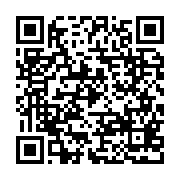 聯絡窗口Contact Information:張高級專員 Mr. Allen Chong電話Tel: (02)2769-8599 #108Email: service@ctcief.org若有任何疑問處，歡迎與我們中鼎教育基金會(CTCIEF)或台灣企業永續研訓中心亞聯繫。If you have any question, please feel free to contact us, CTCI Education Foundation (CTCIEF).or Center for Copporate Sustainability(CCS)